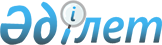 Об утверждении положений территориальных органов Комитета телекоммуникаций Министерства информации и коммуникаций Республики Казахстан
					
			Утративший силу
			
			
		
					Приказ Министра информации и коммуникаций Республики Казахстан от 15 октября 2018 года № 440. Утратил силу приказом Министра цифрового развития, оборонной и аэрокосмической промышленности Республики Казахстан от 3 мая 2019 года № 68/НҚ
      Сноска. Утратил силу приказом Министра цифрового развития, оборонной и аэрокосмической промышленности РК от 03.05.2019 № 68/НҚ.
      В целях реализации пункта 1 постановления Правительства Республики Казахстан от 3 сентября 2018 года № 549 "О некоторых вопросах Министерства информации и коммуникаций Республики Казахстан" ПРИКАЗЫВАЮ:
      1. Утвердить прилагаемые:
      1) Положение о Республиканском государственном учреждении "Межрегиональная инспекция связи Комитета телекоммуникаций Министерства информации и коммуникаций Республики Казахстан по Актюбинской, Западно-Казахстанской, Мангистауской, Атырауской областям" согласно приложению 1 к настоящему приказу;
      2) Положение о Республиканском государственном учреждении "Межрегиональная инспекция связи Комитета телекоммуникаций Министерства информации и коммуникаций Республики Казахстан по городу Алматы и Алматинской области" согласно приложению 2 к настоящему приказу;
      3) Положение о Республиканском государственном учреждении "Межрегиональная инспекция связи Комитета телекоммуникаций Министерства информации и коммуникаций Республики Казахстан по городу Астане и Акмолинской, Карагандинской областям" согласно приложению 3 к настоящему приказу.
      4) Положение о Республиканском государственном учреждении "Межрегиональная инспекция связи Комитета телекоммуникаций Министерства информации и коммуникаций Республики Казахстан по Костанайской, Северо-Казахстанской областям" согласно приложению 4 к настоящему приказу;
      5) Положение о Республиканском государственном учреждении "Межрегиональная инспекция связи Комитета телекоммуникаций Министерства информации и коммуникаций Республики Казахстан по Восточно-Казахстанской, Павлодарской областям" согласно приложению 5 к настоящему приказу;
      6) Положение о Республиканском государственном учреждении "Межрегиональная инспекция связи Комитета телекоммуникаций Министерства информации и коммуникаций Республики Казахстан по городу Шымкент и Жамбылской, Туркестанской, Кызылординской областям" согласно приложению 6 к настоящему приказу.
      2. Признать утратившими силу некоторые приказы согласно приложению 7 к настоящему приказу.
      3. Комитету телекоммуникаций Министерства информации и коммуникаций Республики Казахстан обеспечить:
      1) в течение пяти календарных дней со дня введения в действие настоящего приказа перерегистрацию в органах юстиции;
      2) в течение десяти календарных дней со дня утверждения настоящего приказа направление его копии в бумажном и электронном виде на казахском и русском языках в Республиканское государственное предприятие на праве хозяйственного ведения "Республиканский центр правовой информации" для включения в Эталонный контрольный банк нормативных правовых актов Республики Казахстан;
      3) размещение настоящего приказа на интернет-ресурсе Министерства информации и коммуникаций Республики Казахстан;
      4) представление в Юридический департамент Министерства информации и коммуникаций Республики Казахстан сведений об исполнении мероприятий, предусмотренных подпунктами 1), 2) и 3) настоящего пункта.
      4. Контроль за исполнением настоящего приказа возложить на курирующего вице-министра информации и коммуникаций Республики Казахстан.
      5. Настоящий приказ вступает в силу со дня его подписания и вводится в действие с 4 декабря 2018 года. Положение о Республиканском государственном учреждении "Межрегиональная инспекция связи Комитета телекоммуникаций Министерства информации и коммуникаций Республики Казахстан по Актюбинской, Западно-Казахстанской, Мангистауской, Атырауской областям" Глава 1. Общие положения
      1. Республиканское государственное учреждение "Межрегиональная инспекция связи Комитета телекоммуникаций Министерства информации и коммуникаций Республики Казахстан по Актюбинской, Западно-Казахстанской, Мангистауской, Атырауской областям" (далее – Инспекция) является территориальным органом Комитета телекоммуникаций Министерства информации и коммуникаций Республики Казахстан (далее – Комитет), осуществляющим реализационные и контрольные функции в области связи и информатизации.
      2. Инспекция в своей деятельности руководствуется Конституцией Республики Казахстан, законами, актами Президента и Правительства Республики Казахстан, иными нормативными правовыми актами, а также настоящим Положением.
      3. Инспекция является юридическим лицом в организационно-правовой форме государственного учреждения, имеет печати и штампы со своим наименованием на государственном языке, бланки установленного образца, в соответствии с законодательством Республики Казахстан счета в органах казначейства.
      4. Инспекция вступает в гражданско-правовые отношения от собственного имени.
      5. Инспекция выступает стороной гражданско-правовых отношений от имени государства, если уполномочена на это в соответствии с законодательством Республики Казахстан.
      6. Инспекция по вопросам своей компетенции в установленном законодательством порядке принимает решения оформляемые приказами Руководителя Инспекции. 
      7. Структура и лимит штатной численности утверждается в соответствии с законодательством Республики Казахстан. 
      8. Местонахождение Инспекции: Республика Казахстан, 030000, Актюбинская область, город Актобе, проспект Абилкайыр хана, 62.
      9. Полное наименование Инспекции – республиканское государственное учреждение "Межрегиональная инспекция связи Комитета телекоммуникаций Министерства информации и коммуникаций Республики Казахстан по Актюбинской, Западно-Казахстанской, Мангистауской, Атырауской областям".
      10. Настоящее Положение является учредительным документом Инспекции.
      11. Финансирование деятельности Инспекции осуществляется из республиканского бюджета.
      12. Инспекции не допускается вступать в договорные отношения с субъектами предпринимательства на предмет выполнения обязанностей, являющихся функциями Инспекции. Глава 2. Основные задачи, функции и права Инспекции
      13. Основной задачей Инспекции является государственный контроль за соблюдением требований законодательства Республики Казахстан в области связи, информатизации и телерадиовещании на соответствующих территориальных единицах.
      14. Инспекцией осуществляются в пределах своей компетенции следующие функции:
      1) осуществление государственного контроля за исполнением требований законодательства Республики Казахстан в области связи, информатизации и телерадиовещании на соответствующей административно-территориальной единице; 
      2) отключение радиоэлектронных средств и высокочастотных устройств гражданского назначения в случае отсутствия разрешения на эксплуатацию и (или) несоответствия технических характеристик установленным нормам;
      3) контроль за выполнением организационно-технических мероприятий по обеспечению электромагнитной совместимости электронных средств и высокочастотных устройств; 
      4) осуществление радиоконтроля и проведение проверок использования радиочастотного спектра физическими и юридическими лицами, осуществляющими деятельность в области связи, и соблюдения операторами связи квалификационных требований к субъектам, осуществляющим предоставление услуг в области связи, и правил оказания услуг связи;
      5) контроль за соблюдением операторами связи квалификационных требований к субъектам, осуществляющим предоставление услуг в области связи, правил оказания услуг связи, правил предоставления услуг почтовой связи и правил применения почтового штемпеля на почтовых отправлениях на территории Республики Казахстан;
      6) проверка устройства сетей и сооружений телекоммуникаций и почтовой связи на соответствие техническим нормам и требованиям по организации их технической эксплуатации в соответствии с законодательством Республики Казахстан;
      7) выявление и пресечение эксплуатации радиоэлектронных средств и высокочастотных устройств, действующих с нарушением законодательства Республики Казахстан в области связи;
      8) обеспечение соблюдения требований нормативных правовых актов по организации эксплуатации объектов почтовой сети и обслуживанию пользователей услуг связи;
      9) осуществление государственного контроля в сфере электронного документа и электронной цифровой подписи на предмет соблюдения законодательства Республики Казахстан об электронном документе и электронной цифровой подписи на соответствующей административно-территориальной единице;
      10) составление протоколов, рассмотрение дел об административных правонарушениях и наложение административных взысканий в порядке, установленном Кодексом Республики Казахстан об административных правонарушениях;
      11) прием уведомлений о начале или прекращении эксплуатации радиоэлектронных средств и (или) высокочастотных устройств, включая радиоэлектронные средства и высокочастотные устройства радиолюбительских служб;
      12) осуществление контроля за соблюдением технических параметров качества телерадиовещания и национальных стандартов телерадиовещания;
      13) осуществление контроля за соблюдением законодательства Республики Казахстан о телерадиовещании в части соблюдения требований, предусмотренных статьей 31 Закона Республики Казахстан "О телерадиовещании";
      14) выдача предписаний при выявлении нарушений требований законодательства Республики Казахстан о связи, информатизации и телерадиовещании;
      15) иные функции в соответствии с законодательством Республики Казахстан. 
      15. Права Инспекции:
      1) запрашивать и получать в установленном законодательством порядке информацию от физических и юридических лиц, необходимую для осуществления функций и задач, возложенных на Инспекцию;
      2) вносить юридическим и физическим лицам предписания об устранении нарушений требований нормативных правовых актов, стандартов и норм, определяющих порядок работы сетей связи и информационных систем;
      3) проводить проверки работы сетей и средств связи;
      4) обращаться в суд с исками, участвовать в их рассмотрении;
      5) привлекать в пределах своей компетенции для проведения экспертиз и консультаций экспертов, специалистов, а также сотрудников иных государственных органов и иных организаций;
      6) осуществлять иные права в соответствии с законодательством Республики Казахстан.
      16. В обязанности Инспекции входит:
      1) обеспечивать реализацию возложенных на Инспекцию задач и функций;
      2) соблюдать законодательство Республики Казахстан, права и охраняемые законом интересы физических и юридических лиц;
      3) готовить разъяснения по вопросам, входящим в компетенцию Инспекции;
      4) представлять необходимые материалы и справки в пределах своей компетенции и в рамках законодательства в случае официального запроса об этом структурными подразделениями Комитета и государственными органами;
      5) выдача предписаний при выявлении нарушений требований законодательства Республики Казахстан о связи, информатизации и телерадиовещании без права делегирования;
      6) обеспечивать сохранность государственной собственности, находящейся на балансе Инспекции. Глава 3. Имущество Инспекции
      17. Инспекция имеет на праве оперативного управления обособленное имущество.
      Имущество Инспекции формируется за счет имущества, переданного ему государством, и состоит из основных и оборотных средств, а также иного имущества, стоимость которого отражается в балансе Инспекции.
      18. Имущество Инспекции относится к республиканской собственности.
      19. Инспекции не допускается самостоятельно отчуждать или иным способом распоряжаться закрепленным за ним имуществом, если иное не установлено законами Республики Казахстан. Глава 4. Организация деятельности Инспекции
      20. Инспекцию возглавляет Руководитель, назначаемый на должность и освобождаемый от должности Ответственным секретарем Министерства информации и коммуникаций Республики Казахстан по согласованию с Министром информации и коммуникаций Республики Казахстан.
      21. При временном отсутствии Руководителя Инспекции его должностные обязанности исполняет заместитель Руководителя Инспекции, назначаемый на должность и освобождаемый от должности Ответственным секретарем Министерства информации и коммуникаций Республики Казахстан.
      22. Руководитель Инспекции организует и руководит работой Инспекции и несет персональную ответственность за выполнение возложенных на Инспекцию задач и осуществление своих функций.
      23. В этих целях Руководитель Инспекции:
      1) в пределах своей компетенции издает приказы;
      2) определяет обязанности и полномочия сотрудников Инспекции;
      3) в соответствии с законодательством Республики Казахстан назначает на должности и освобождает от должности сотрудников Инспекции;
      4) представляет Инспекцию в государственных органах и иных организациях;
      5) в установленном законодательством порядке поощряет, а также налагает дисциплинарные взыскания на сотрудников Инспекции;
      6) осуществляет иные полномочия в соответствии с законодательством Республики Казахстан.
      24. В соответствии с законодательством Республики Казахстан в Инспекции образуются:
      1) конкурсная комиссия, уполномоченная осуществлять отбор кандидатов на замещение вакантных административных государственных должностей;
      2) дисциплинарная комиссия, для рассмотрения материалов служебного расследования, привлечения к дисциплинарной ответственности;
      3) аттестационная комиссия, для проведения аттестации административных государственных служащих;
      4) комиссия по исчислению стажа государственной службы, дающего право на установление должностного оклада.
      Персональный состав вышеуказанных комиссий определяется руководителем Инспекций. Решения комиссий оформляются протоколом. 5. Реорганизация и ликвидация Инспекции
      25. Реорганизация и ликвидация Инспекции производится в соответствии с гражданским законодательством Республики Казахстан. Положение о Республиканском государственном учреждении "Межрегиональная инспекция связи Комитета телекоммуникаций Министерства информации и коммуникаций Республики Казахстан по городу Алматы и Алматинской области" Глава 1. Общие положения
      1. Республиканское государственное учреждение "Межрегиональная инспекция связи Комитета телекоммуникаций Министерства информации и коммуникаций Республики Казахстан по городу Алматы и Алматинской области" (далее – Инспекция) является территориальным органом Комитета телекоммуникаций Министерства информации и коммуникаций Республики Казахстан (далее – Комитет), осуществляющим реализационные и контрольные функции в области связи и информатизации.
      2. Инспекция в своей деятельности руководствуется Конституцией Республики Казахстан, законами, актами Президента и Правительства Республики Казахстан, иными нормативными правовыми актами, а также настоящим Положением.
      3. Инспекция является юридическим лицом в организационно-правовой форме государственного учреждения, имеет печати и штампы со своим наименованием на государственном языке, бланки установленного образца, в соответствии с законодательством Республики Казахстан счета в органах казначейства.
      4. Инспекция вступает в гражданско-правовые отношения от собственного имени.
      5. Инспекция выступает стороной гражданско-правовых отношений от имени государства, если уполномочена на это в соответствии с законодательством Республики Казахстан.
      6. Инспекция по вопросам своей компетенции в установленном законодательством порядке принимает решения оформляемые приказами Руководителя Инспекции. 
      7. Структура и лимит штатной численности утверждается в соответствии с законодательством Республики Казахстан. 
      8. Местонахождение Инспекции: Республика Казахстан, 050026, город Алматы, Алмалинский район, улица Жумалиева, 108.
      9. Полное наименование Инспекции – республиканское государственное учреждение "Межрегиональная инспекция связи Комитета телекоммуникаций Министерства информации и коммуникаций Республики Казахстан по городу Алматы и Алматинской области".
      10. Настоящее Положение является учредительным документом Инспекции.
      11. Финансирование деятельности Инспекции осуществляется из республиканского бюджета.
      12. Инспекции не допускается вступать в договорные отношения с субъектами предпринимательства на предмет выполнения обязанностей, являющихся функциями Инспекции. Глава 2. Основные задачи, функции и права Инспекции
      13. Основной задачей Инспекции является государственный контроль за соблюдением требований законодательства Республики Казахстан в области связи, информатизации и телерадиовещании на соответствующих территориальных единицах.
      14. Инспекцией осуществляются в пределах своей компетенции следующие функции:
      1) осуществление государственного контроля за исполнением требований законодательства Республики Казахстан в области связи, информатизации и телерадиовещании на соответствующей административно-территориальной единице; 
      2) отключение радиоэлектронных средств и высокочастотных устройств гражданского назначения в случае отсутствия разрешения на эксплуатацию и (или) несоответствия технических характеристик установленным нормам;
      3) контроль за выполнением организационно-технических мероприятий по обеспечению электромагнитной совместимости электронных средств и высокочастотных устройств; 
      4) осуществление радиоконтроля и проведение проверок использования радиочастотного спектра физическими и юридическими лицами, осуществляющими деятельность в области связи, и соблюдения операторами связи квалификационных требований к субъектам, осуществляющим предоставление услуг в области связи, и правил оказания услуг связи;
      5) контроль за соблюдением операторами связи квалификационных требований к субъектам, осуществляющим предоставление услуг в области связи, правил оказания услуг связи, правил предоставления услуг почтовой связи и правил применения почтового штемпеля на почтовых отправлениях на территории Республики Казахстан;
      6) проверка устройства сетей и сооружений телекоммуникаций и почтовой связи на соответствие техническим нормам и требованиям по организации их технической эксплуатации в соответствии с законодательством Республики Казахстан;
      7) выявление и пресечение эксплуатации радиоэлектронных средств и высокочастотных устройств, действующих с нарушением законодательства Республики Казахстан в области связи;
      8) обеспечение соблюдения требований нормативных правовых актов по организации эксплуатации объектов почтовой сети и обслуживанию пользователей услуг связи;
      9) осуществление государственного контроля в сфере электронного документа и электронной цифровой подписи на предмет соблюдения законодательства Республики Казахстан об электронном документе и электронной цифровой подписи на соответствующей административно-территориальной единице;
      10) составление протоколов, рассмотрение дел об административных правонарушениях и наложение административных взысканий в порядке, установленном Кодексом Республики Казахстан об административных правонарушениях;
      11) прием уведомлений о начале или прекращении эксплуатации радиоэлектронных средств и (или) высокочастотных устройств, включая радиоэлектронные средства и высокочастотные устройства радиолюбительских служб;
      12) осуществление контроля за соблюдением технических параметров качества телерадиовещания и национальных стандартов телерадиовещания;
      13) осуществление контроля за соблюдением законодательства Республики Казахстан о телерадиовещании в части соблюдения требований, предусмотренных статьей 31 Закона Республики Казахстан "О телерадиовещании";
      14) выдача предписаний при выявлении нарушений требований законодательства Республики Казахстан о связи, информатизации и телерадиовещании;
      15) иные функции в соответствии с законодательством Республики Казахстан.
      15. Права Инспекции:
      1) запрашивать и получать в установленном законодательством порядке информацию от физических и юридических лиц, необходимую для осуществления функций и задач, возложенных на Инспекцию;
      2) вносить юридическим и физическим лицам предписания об устранении нарушений требований нормативных правовых актов, стандартов и норм, определяющих порядок работы сетей связи и информационных систем;
      3) проводить проверки работы сетей и средств связи;
      4) обращаться в суд с исками, участвовать в их рассмотрении;
      5) привлекать в пределах своей компетенции для проведения экспертиз и консультаций экспертов, специалистов, а также сотрудников иных государственных органов и иных организаций;
      6) осуществлять иные права в соответствии с законодательством Республики Казахстан.
      16. В обязанности Инспекции входит:
      1) обеспечивать реализацию возложенных на Инспекцию задач и функций;
      2) соблюдать законодательство Республики Казахстан, права и охраняемые законом интересы физических и юридических лиц;
      3) готовить разъяснения по вопросам, входящим в компетенцию Инспекции;
      4) представлять необходимые материалы и справки в пределах своей компетенции и в рамках законодательства в случае официального запроса об этом структурными подразделениями Комитета и государственными органами;
      5) обеспечивать сохранность государственной собственности, находящейся на балансе Инспекции. Глава 3. Имущество Инспекции
      17. Инспекция имеет на праве оперативного управления обособленное имущество.
      Имущество Инспекции формируется за счет имущества, переданного ему государством, и состоит из основных и оборотных средств, а также иного имущества, стоимость которого отражается в балансе Инспекции.
      18. Имущество Инспекции относится к республиканской собственности.
      19. Инспекции не допускается самостоятельно отчуждать или иным способом распоряжаться закрепленным за ним имуществом, если иное не установлено законами Республики Казахстан. Глава 4. Организация деятельности Инспекции
      20. Инспекцию возглавляет Руководитель, назначаемый на должность и освобождаемый от должности Ответственным секретарем Министерства информации и коммуникаций Республики Казахстан по согласованию с Министром информации и коммуникаций Республики Казахстан.
      21. При временном отсутствии Руководителя Инспекции его должностные обязанности исполняет заместитель Руководителя Инспекции, назначаемый на должность и освобождаемый от должности Ответственным секретарем Министерства информации и коммуникаций Республики Казахстан.
      22. Руководитель Инспекции организует и руководит работой Инспекции и несет персональную ответственность за выполнение возложенных на Инспекцию задач и осуществление своих функций.
      23. В этих целях Руководитель Инспекции:
      1) в пределах своей компетенции издает приказы;
      2) определяет обязанности и полномочия сотрудников Инспекции;
      3) в соответствии с законодательством Республики Казахстан назначает на должности и освобождает от должности сотрудников Инспекции;
      4) представляет Инспекцию в государственных органах и иных организациях;
      5) в установленном законодательством порядке поощряет, а также налагает дисциплинарные взыскания на сотрудников Инспекции;
      6) выдает предписания при выявлении нарушений требований законодательства Республики Казахстан о связи, информатизации и телерадиовещании без права делегирования;
      7) осуществляет иные полномочия в соответствии с законодательством Республики Казахстан.
      24. В соответствии с законодательством Республики Казахстан в Инспекции образуются:
      1) конкурсная комиссия, уполномоченная осуществлять отбор кандидатов на замещение вакантных административных государственных должностей;
      2) дисциплинарная комиссия, для рассмотрения материалов служебного расследования, привлечения к дисциплинарной ответственности;
      3) аттестационная комиссия, для проведения аттестации административных государственных служащих;
      4) комиссия по исчислению стажа государственной службы, дающего право на установление должностного оклада.
      Персональный состав вышеуказанных комиссий определяется руководителем Инспекций. Решения комиссий оформляются протоколом. 5. Реорганизация и ликвидация Инспекции
      25. Реорганизация и ликвидация Инспекции производится в соответствии с гражданским законодательством Республики Казахстан. Положение о Республиканском государственном учреждении "Межрегиональная инспекция связи Комитета телекоммуникаций Министерства информации и коммуникаций Республики Казахстан по городу Астане и Акмолинской, Карагандинской областям" Глава 1. Общие положения
      1. Республиканское государственное учреждение "Межрегиональная инспекция связи Комитета телекоммуникаций Министерства информации и коммуникаций Республики Казахстан по городу Астане и Акмолинской, Карагандинской областям" (далее – Инспекция) является территориальным органом Комитета телекоммуникаций Министерства информации и коммуникаций Республики Казахстан (далее – Комитет), осуществляющим реализационные и контрольные функции в области связи и информатизации.
      2. Инспекция в своей деятельности руководствуется Конституцией Республики Казахстан, законами, актами Президента и Правительства Республики Казахстан, иными нормативными правовыми актами, а также настоящим Положением.
      3. Инспекция является юридическим лицом в организационно-правовой форме государственного учреждения, имеет печати и штампы со своим наименованием на государственном языке, бланки установленного образца, в соответствии с законодательством Республики Казахстан счета в органах казначейства.
      4. Инспекция вступает в гражданско-правовые отношения от собственного имени.
      5. Инспекция выступает стороной гражданско-правовых отношений от имени государства, если уполномочена на это в соответствии с законодательством Республики Казахстан.
      6. Инспекция по вопросам своей компетенции в установленном законодательством порядке принимает решения оформляемые приказами Руководителя Инспекции. 
      7. Структура и лимит штатной численности утверждается в соответствии с законодательством Республики Казахстан. 
      8. Местонахождение Инспекции: Республика Казахстан, 010000, город Астана, Сарыаркинский район, проспект Республики, 13.
      9. Полное наименование Инспекции – республиканское государственное учреждение "Межрегиональная инспекция связи Комитета телекоммуникаций Министерства информации и коммуникаций Республики Казахстан по городу Астане и Акмолинской, Карагандинской областям".
      10. Настоящее Положение является учредительным документом Инспекции.
      11. Финансирование деятельности Инспекции осуществляется из республиканского бюджета.
      12. Инспекции не допускается вступать в договорные отношения с субъектами предпринимательства на предмет выполнения обязанностей, являющихся функциями Инспекции. Глава 2. Основные задачи, функции и права Инспекции
      13. Основной задачей Инспекции является государственный контроль за соблюдением требований законодательства Республики Казахстан в области связи, информатизации и телерадиовещании на соответствующих территориальных единицах.
      14. Инспекцией осуществляются в пределах своей компетенции следующие функции:
      1) осуществление государственного контроля за исполнением требований законодательства Республики Казахстан в области связи, информатизации и телерадиовещании на соответствующей административно-территориальной единице;
      2) отключение радиоэлектронных средств и высокочастотных устройств гражданского назначения в случае отсутствия разрешения на эксплуатацию и (или) несоответствия технических характеристик установленным нормам;
      3) контроль за выполнением организационно-технических мероприятий по обеспечению электромагнитной совместимости электронных средств и высокочастотных устройств; 
      4) осуществление радиоконтроля и проведение проверок использования радиочастотного спектра физическими и юридическими лицами, осуществляющими деятельность в области связи, и соблюдения операторами связи квалификационных требований к субъектам, осуществляющим предоставление услуг в области связи, и правил оказания услуг связи;
      5) контроль за соблюдением операторами связи квалификационных требований к субъектам, осуществляющим предоставление услуг в области связи, правил оказания услуг связи, правил предоставления услуг почтовой связи и правил применения почтового штемпеля на почтовых отправлениях на территории Республики Казахстан;
      6) проверка устройства сетей и сооружений телекоммуникаций и почтовой связи на соответствие техническим нормам и требованиям по организации их технической эксплуатации в соответствии с законодательством Республики Казахстан;
      7) выявление и пресечение эксплуатации радиоэлектронных средств и высокочастотных устройств, действующих с нарушением законодательства Республики Казахстан в области связи;
      8) обеспечение соблюдения требований нормативных правовых актов по организации эксплуатации объектов почтовой сети и обслуживанию пользователей услуг связи;
      9) осуществление государственного контроля в сфере электронного документа и электронной цифровой подписи на предмет соблюдения законодательства Республики Казахстан об электронном документе и электронной цифровой подписи на соответствующей административно-территориальной единице;
      10) составление протоколов, рассмотрение дел об административных правонарушениях и наложение административных взысканий в порядке, установленном Кодексом Республики Казахстан об административных правонарушениях;
      11) прием уведомлений о начале или прекращении эксплуатации радиоэлектронных средств и (или) высокочастотных устройств, включая радиоэлектронные средства и высокочастотные устройства радиолюбительских служб;
      12) осуществление контроля за соблюдением технических параметров качества телерадиовещания и национальных стандартов телерадиовещания;
      13) осуществление контроля за соблюдением законодательства Республики Казахстан о телерадиовещании в части соблюдения требований, предусмотренных статьей 31 Закона Республики Казахстан "О телерадиовещании";
      14) выдача предписаний при выявлении нарушений требований законодательства Республики Казахстан о связи, информатизации и телерадиовещании;
      15) иные функции в соответствии с законодательством Республики Казахстан.
      15. Права Инспекции:
      1) запрашивать и получать в установленном законодательством порядке информацию от физических и юридических лиц, необходимую для осуществления функций и задач, возложенных на Инспекцию;
      2) вносить юридическим и физическим лицам предписания об устранении нарушений требований нормативных правовых актов, стандартов и норм, определяющих порядок работы сетей связи и информационных систем;
      3) проводить проверки работы сетей и средств связи;
      4) обращаться в суд с исками, участвовать в их рассмотрении;
      5) привлекать в пределах своей компетенции для проведения экспертиз и консультаций экспертов, специалистов, а также сотрудников иных государственных органов и иных организаций;
      6) осуществлять иные права в соответствии с законодательством Республики Казахстан.
      16. В обязанности Инспекции входит:
      1) обеспечивать реализацию возложенных на Инспекцию задач и функций;
      2) соблюдать законодательство Республики Казахстан, права и охраняемые законом интересы физических и юридических лиц;
      3) готовить разъяснения по вопросам, входящим в компетенцию Инспекции;
      4) представлять необходимые материалы и справки в пределах своей компетенции и в рамках законодательства в случае официального запроса об этом структурными подразделениями Комитета и государственными органами;
      5) обеспечивать сохранность государственной собственности, находящейся на балансе Инспекции. Глава 3. Имущество Инспекции
      17. Инспекция имеет на праве оперативного управления обособленное имущество.
      Имущество Инспекции формируется за счет имущества, переданного ему государством, и состоит из основных и оборотных средств, а также иного имущества, стоимость которого отражается в балансе Инспекции.
      18. Имущество Инспекции относится к республиканской собственности.
      19. Инспекции не допускается самостоятельно отчуждать или иным способом распоряжаться закрепленным за ним имуществом, если иное не установлено законами Республики Казахстан. Глава 4. Организация деятельности Инспекции
      20. Инспекцию возглавляет Руководитель, назначаемый на должность и освобождаемый от должности Ответственным секретарем Министерства информации и коммуникаций Республики Казахстан по согласованию с Министром информации и коммуникаций Республики Казахстан.
      21. При временном отсутствии Руководителя Инспекции его должностные обязанности исполняет заместитель Руководителя Инспекции, назначаемый на должность и освобождаемый от должности Ответственным секретарем Министерства информации и коммуникаций Республики Казахстан.
      22. Руководитель Инспекции организует и руководит работой Инспекции и несет персональную ответственность за выполнение возложенных на Инспекцию задач и осуществление своих функций.
      23. В этих целях Руководитель Инспекции:
      1) в пределах своей компетенции издает приказы;
      2) определяет обязанности и полномочия сотрудников Инспекции;
      3) в соответствии с законодательством Республики Казахстан назначает на должности и освобождает от должности сотрудников Инспекции;
      4) представляет Инспекцию в государственных органах и иных организациях;
      5) в установленном законодательством порядке поощряет, а также налагает дисциплинарные взыскания на сотрудников Инспекции;
      6) выдает предписания при выявлении нарушений требований законодательства Республики Казахстан о связи, информатизации и телерадиовещании без права делегирования;
      7) осуществляет иные полномочия в соответствии с законодательством Республики Казахстан.
      24. В соответствии с законодательством Республики Казахстан в Инспекции образуются:
      1) конкурсная комиссия, уполномоченная осуществлять отбор кандидатов на замещение вакантных административных государственных должностей;
      2) дисциплинарная комиссия, для рассмотрения материалов служебного расследования, привлечения к дисциплинарной ответственности;
      3) аттестационная комиссия, для проведения аттестации административных государственных служащих;
      4) комиссия по исчислению стажа государственной службы, дающего право на установление должностного оклада.
      Персональный состав вышеуказанных комиссий определяется руководителем Инспекций. Решения комиссий оформляются протоколом. 5. Реорганизация и ликвидация Инспекции
      25. Реорганизация и ликвидация Инспекции производится в соответствии с гражданским законодательством Республики Казахстан. Положение о Республиканском государственном учреждении "Межрегиональная инспекция связи Комитета телекоммуникаций Министерства информации и коммуникаций Республики Казахстан по Костанайской, Северо-Казахстанской областям" Глава 1. Общие положения
      1. Республиканское государственное учреждение "Межрегиональная инспекция связи Комитета телекоммуникаций Министерства информации и коммуникаций Республики Казахстан по Костанайской, Северо-Казахстанской областям" (далее – Инспекция) является территориальным органом Комитета телекоммуникаций Министерства информации и коммуникаций Республики Казахстан (далее – Комитет), осуществляющим реализационные и контрольные функции в области связи и информатизации.
      2. Инспекция в своей деятельности руководствуется Конституцией Республики Казахстан, законами, актами Президента и Правительства Республики Казахстан, иными нормативными правовыми актами, а также настоящим Положением.
      3. Инспекция является юридическим лицом в организационно-правовой форме государственного учреждения, имеет печати и штампы со своим наименованием на государственном языке, бланки установленного образца, в соответствии с законодательством Республики Казахстан счета в органах казначейства.
      4. Инспекция вступает в гражданско-правовые отношения от собственного имени.
      5. Инспекция выступает стороной гражданско-правовых отношений от имени государства, если уполномочена на это в соответствии с законодательством Республики Казахстан.
      6. Инспекция по вопросам своей компетенции в установленном законодательством порядке принимает решения оформляемые приказами Руководителя Инспекции. 
      7. Структура и лимит штатной численности утверждается в соответствии с законодательством Республики Казахстан. 
      8. Местонахождение Инспекции: Республика Казахстан, 110000, Костанайская область, город Костанай, улица Темирбаева, 14, кв. 58-59.
      9. Полное наименование Инспекции – республиканское государственное учреждение "Межрегиональная инспекция связи Комитета телекоммуникаций Министерства информации и коммуникаций Республики Казахстан по Костанайской, Северо-Казахстанской областям".
      10. Настоящее Положение является учредительным документом Инспекции.
      11. Финансирование деятельности Инспекции осуществляется из республиканского бюджета.
      12. Инспекции не допускается вступать в договорные отношения с субъектами предпринимательства на предмет выполнения обязанностей, являющихся функциями Инспекции. Глава 2. Основные задачи, функции и права Инспекции
      13. Основной задачей Инспекции является государственный контроль за соблюдением требований законодательства Республики Казахстан в области связи, информатизации и телерадиовещании на соответствующих территориальных единицах.
      14. Инспекцией осуществляются в пределах своей компетенции следующие функции:
      1) осуществление государственного контроля за исполнением требований законодательства Республики Казахстан в области связи, информатизации и телерадиовещании на соответствующей административно-территориальной единице;
      2) отключение радиоэлектронных средств и высокочастотных устройств гражданского назначения в случае отсутствия разрешения на эксплуатацию и (или) несоответствия технических характеристик установленным нормам;
      3) контроль за выполнением организационно-технических мероприятий по обеспечению электромагнитной совместимости электронных средств и высокочастотных устройств; 
      4) осуществление радиоконтроля и проведение проверок использования радиочастотного спектра физическими и юридическими лицами, осуществляющими деятельность в области связи, и соблюдения операторами связи квалификационных требований к субъектам, осуществляющим предоставление услуг в области связи, и правил оказания услуг связи;
      5) контроль за соблюдением операторами связи квалификационных требований к субъектам, осуществляющим предоставление услуг в области связи, правил оказания услуг связи, правил предоставления услуг почтовой связи и правил применения почтового штемпеля на почтовых отправлениях на территории Республики Казахстан;
      6) проверка устройства сетей и сооружений телекоммуникаций и почтовой связи на соответствие техническим нормам и требованиям по организации их технической эксплуатации в соответствии с законодательством Республики Казахстан;
      7) выявление и пресечение эксплуатации радиоэлектронных средств и высокочастотных устройств, действующих с нарушением законодательства Республики Казахстан в области связи;
      8) обеспечение соблюдения требований нормативных правовых актов по организации эксплуатации объектов почтовой сети и обслуживанию пользователей услуг связи;
      9) осуществление государственного контроля в сфере электронного документа и электронной цифровой подписи на предмет соблюдения законодательства Республики Казахстан об электронном документе и электронной цифровой подписи на соответствующей административно-территориальной единице;
      10) составление протоколов, рассмотрение дел об административных правонарушениях и наложение административных взысканий в порядке, установленном Кодексом Республики Казахстан об административных правонарушениях;
      11) прием уведомлений о начале или прекращении эксплуатации радиоэлектронных средств и (или) высокочастотных устройств, включая радиоэлектронные средства и высокочастотные устройства радиолюбительских служб;
      12) осуществление контроля за соблюдением технических параметров качества телерадиовещания и национальных стандартов телерадиовещания;
      13) осуществление контроля за соблюдением законодательства Республики Казахстан о телерадиовещании в части соблюдения требований, предусмотренных статьей 31 Закона Республики Казахстан "О телерадиовещании";
      14) выдача предписаний при выявлении нарушений требований законодательства Республики Казахстан о связи, информатизации и телерадиовещании;
      15) иные функции в соответствии с законодательством Республики Казахстан.
      15. Права Инспекции:
      1) запрашивать и получать в установленном законодательством порядке информацию от физических и юридических лиц, необходимую для осуществления функций и задач, возложенных на Инспекцию;
      2) вносить юридическим и физическим лицам предписания об устранении нарушений требований нормативных правовых актов, стандартов и норм, определяющих порядок работы сетей связи и информационных систем;
      3) проводить проверки работы сетей и средств связи;
      4) обращаться в суд с исками, участвовать в их рассмотрении;
      5) привлекать в пределах своей компетенции для проведения экспертиз и консультаций экспертов, специалистов, а также сотрудников иных государственных органов и иных организаций;
      6) осуществлять иные права в соответствии с законодательством Республики Казахстан.
      16. В обязанности Инспекции входит:
      1) обеспечивать реализацию возложенных на Инспекцию задач и функций;
      2) соблюдать законодательство Республики Казахстан, права и охраняемые законом интересы физических и юридических лиц;
      3) готовить разъяснения по вопросам, входящим в компетенцию Инспекции;
      4) представлять необходимые материалы и справки в пределах своей компетенции и в рамках законодательства в случае официального запроса об этом структурными подразделениями Комитета и государственными органами;
      5) обеспечивать сохранность государственной собственности, находящейся на балансе Инспекции. Глава 3. Имущество Инспекции
      17. Инспекция имеет на праве оперативного управления обособленное имущество.
      Имущество Инспекции формируется за счет имущества, переданного ему государством, и состоит из основных и оборотных средств, а также иного имущества, стоимость которого отражается в балансе Инспекции.
      18. Имущество Инспекции относится к республиканской собственности.
      19. Инспекции не допускается самостоятельно отчуждать или иным способом распоряжаться закрепленным за ним имуществом, если иное не установлено законами Республики Казахстан. Глава 4. Организация деятельности Инспекции
      20. Инспекцию возглавляет Руководитель, назначаемый на должность и освобождаемый от должности Ответственным секретарем Министерства информации и коммуникаций Республики Казахстан по согласованию с Министром информации и коммуникаций Республики Казахстан.
      21. При временном отсутствии Руководителя Инспекции его должностные обязанности исполняет заместитель Руководителя Инспекции, назначаемый на должность и освобождаемый от должности Ответственным секретарем Министерства информации и коммуникаций Республики Казахстан.
      22. Руководитель Инспекции организует и руководит работой Инспекции и несет персональную ответственность за выполнение возложенных на Инспекцию задач и осуществление своих функций.
      23. В этих целях Руководитель Инспекции:
      1) в пределах своей компетенции издает приказы;
      2) определяет обязанности и полномочия сотрудников Инспекции;
      3) в соответствии с законодательством Республики Казахстан назначает на должности и освобождает от должности сотрудников Инспекции;
      4) представляет Инспекцию в государственных органах и иных организациях;
      5) в установленном законодательством порядке поощряет, а также налагает дисциплинарные взыскания на сотрудников Инспекции;
      6) выдает предписания при выявлении нарушений требований законодательства Республики Казахстан о связи, информатизации и телерадиовещании без права делегирования;
      7) осуществляет иные полномочия в соответствии с законодательством Республики Казахстан.
      24. В соответствии с законодательством Республики Казахстан в Инспекции образуются:
      1) конкурсная комиссия, уполномоченная осуществлять отбор кандидатов на замещение вакантных административных государственных должностей;
      2) дисциплинарная комиссия, для рассмотрения материалов служебного расследования, привлечения к дисциплинарной ответственности;
      3) аттестационная комиссия, для проведения аттестации административных государственных служащих;
      4) комиссия по исчислению стажа государственной службы, дающего право на установление должностного оклада.
      Персональный состав вышеуказанных комиссий определяется руководителем Инспекций. Решения комиссий оформляются протоколом. 5. Реорганизация и ликвидация Инспекции
      25. Реорганизация и ликвидация Инспекции производится в соответствии с гражданским законодательством Республики Казахстан. Положение о Республиканском государственном учреждении "Межрегиональная инспекция связи Комитета телекоммуникаций Министерства информации и коммуникаций Республики Казахстан по Восточно-Казахстанской, Павлодарской областям" Глава 1. Общие положения
      1. Республиканское государственное учреждение "Межрегиональная инспекция связи Комитета телекоммуникаций Министерства информации и коммуникаций Республики Казахстан по Восточно-Казахстанской, Павлодарской областям" (далее – Инспекция) является территориальным органом Комитета телекоммуникаций Министерства информации и коммуникаций Республики Казахстан (далее – Комитет), осуществляющим реализационные и контрольные функции в области связи и информатизации.
      2. Инспекция в своей деятельности руководствуется Конституцией Республики Казахстан, законами, актами Президента и Правительства Республики Казахстан, иными нормативными правовыми актами, а также настоящим Положением.
      3. Инспекция является юридическим лицом в организационно-правовой форме государственного учреждения, имеет печати и штампы со своим наименованием на государственном языке, бланки установленного образца, в соответствии с законодательством Республики Казахстан счета в органах казначейства.
      4. Инспекция вступает в гражданско-правовые отношения от собственного имени.
      5. Инспекция выступает стороной гражданско-правовых отношений от имени государства, если уполномочена на это в соответствии с законодательством Республики Казахстан.
      6. Инспекция по вопросам своей компетенции в установленном законодательством порядке принимает решения оформляемые приказами Руководителя Инспекции. 
      7. Структура и лимит штатной численности утверждается в соответствии с законодательством Республики Казахстан. 
      8. Местонахождение Инспекции: Республика Казахстан, 070000, Восточно-Казахстанская область, город Усть-Каменогорск, улица Карла Либкнехта, 19.
      9. Полное наименование Инспекции – республиканское государственное учреждение "Межрегиональная инспекция связи Комитета телекоммуникаций Министерства информации и коммуникаций Республики Казахстан по Восточно-Казахстанской, Павлодарской областям".
      10. Настоящее Положение является учредительным документом Инспекции.
      11. Финансирование деятельности Инспекции осуществляется из республиканского бюджета.
      12. Инспекции не допускается вступать в договорные отношения с субъектами предпринимательства на предмет выполнения обязанностей, являющихся функциями Инспекции. Глава 2. Основные задачи, функции и права Инспекции
      13. Основной задачей Инспекции является государственный контроль за соблюдением требований законодательства Республики Казахстан в области связи, информатизации и телерадиовещании на соответствующих территориальных единицах.
      14. Инспекцией осуществляются в пределах своей компетенции следующие функции:
      1) осуществление государственного контроля за исполнением требований законодательства Республики Казахстан в области связи, информатизации и телерадиовещании на соответствующей административно-территориальной единице;
      2) отключение радиоэлектронных средств и высокочастотных устройств гражданского назначения в случае отсутствия разрешения на эксплуатацию и (или) несоответствия технических характеристик установленным нормам;
      3) контроль за выполнением организационно-технических мероприятий по обеспечению электромагнитной совместимости электронных средств и высокочастотных устройств; 
      4) осуществление радиоконтроля и проведение проверок использования радиочастотного спектра физическими и юридическими лицами, осуществляющими деятельность в области связи, и соблюдения операторами связи квалификационных требований к субъектам, осуществляющим предоставление услуг в области связи, и правил оказания услуг связи;
      5) контроль за соблюдением операторами связи квалификационных требований к субъектам, осуществляющим предоставление услуг в области связи, правил оказания услуг связи, правил предоставления услуг почтовой связи и правил применения почтового штемпеля на почтовых отправлениях на территории Республики Казахстан;
      6) проверка устройства сетей и сооружений телекоммуникаций и почтовой связи на соответствие техническим нормам и требованиям по организации их технической эксплуатации в соответствии с законодательством Республики Казахстан;
      7) выявление и пресечение эксплуатации радиоэлектронных средств и высокочастотных устройств, действующих с нарушением законодательства Республики Казахстан в области связи;
      8) обеспечение соблюдения требований нормативных правовых актов по организации эксплуатации объектов почтовой сети и обслуживанию пользователей услуг связи;
      9) осуществление государственного контроля в сфере электронного документа и электронной цифровой подписи на предмет соблюдения законодательства Республики Казахстан об электронном документе и электронной цифровой подписи на соответствующей административно-территориальной единице;
      10) составление протоколов, рассмотрение дел об административных правонарушениях и наложение административных взысканий в порядке, установленном Кодексом Республики Казахстан об административных правонарушениях;
      11) прием уведомлений о начале или прекращении эксплуатации радиоэлектронных средств и (или) высокочастотных устройств, включая радиоэлектронные средства и высокочастотные устройства радиолюбительских служб;
      12) осуществление контроля за соблюдением технических параметров качества телерадиовещания и национальных стандартов телерадиовещания;
      13) осуществление контроля за соблюдением законодательства Республики Казахстан о телерадиовещании в части соблюдения требований, предусмотренных статьей 31 Закона Республики Казахстан "О телерадиовещании";
      14) выдача предписаний при выявлении нарушений требований законодательства Республики Казахстан о связи, информатизации и телерадиовещании;
      15) иные функции в соответствии с законодательством Республики Казахстан.
      15. Права Инспекции:
      1) запрашивать и получать в установленном законодательством порядке информацию от физических и юридических лиц, необходимую для осуществления функций и задач, возложенных на Инспекцию;
      2) вносить юридическим и физическим лицам предписания об устранении нарушений требований нормативных правовых актов, стандартов и норм, определяющих порядок работы сетей связи и информационных систем;
      3) проводить проверки работы сетей и средств связи;
      4) обращаться в суд с исками, участвовать в их рассмотрении;
      5) привлекать в пределах своей компетенции для проведения экспертиз и консультаций экспертов, специалистов, а также сотрудников иных государственных органов и иных организаций;
      6) осуществлять иные права в соответствии с законодательством Республики Казахстан.
      16. В обязанности Инспекции входит:
      1) обеспечивать реализацию возложенных на Инспекцию задач и функций;
      2) соблюдать законодательство Республики Казахстан, права и охраняемые законом интересы физических и юридических лиц;
      3) готовить разъяснения по вопросам, входящим в компетенцию Инспекции;
      4) представлять необходимые материалы и справки в пределах своей компетенции и в рамках законодательства в случае официального запроса об этом структурными подразделениями Комитета и государственными органами;
      5) выдача предписаний при выявлении нарушений требований законодательства Республики Казахстан о связи, информатизации и телерадиовещании;
      6) обеспечивать сохранность государственной собственности, находящейся на балансе Инспекции. Глава 3. Имущество Инспекции
      17. Инспекция имеет на праве оперативного управления обособленное имущество.
      Имущество Инспекции формируется за счет имущества, переданного ему государством, и состоит из основных и оборотных средств, а также иного имущества, стоимость которого отражается в балансе Инспекции.
      18. Имущество Инспекции относится к республиканской собственности.
      19. Инспекции не допускается самостоятельно отчуждать или иным способом распоряжаться закрепленным за ним имуществом, если иное не установлено законами Республики Казахстан. Глава 4. Организация деятельности Инспекции
      20. Инспекцию возглавляет Руководитель, назначаемый на должность и освобождаемый от должности Ответственным секретарем Министерства информации и коммуникаций Республики Казахстан по согласованию с Министром информации и коммуникаций Республики Казахстан.
      21. При временном отсутствии Руководителя Инспекции его должностные обязанности исполняет заместитель Руководителя Инспекции, назначаемый на должность и освобождаемый от должности Ответственным секретарем Министерства информации и коммуникаций Республики Казахстан.
      22. Руководитель Инспекции организует и руководит работой Инспекции и несет персональную ответственность за выполнение возложенных на Инспекцию задач и осуществление своих функций.
      23. В этих целях Руководитель Инспекции:
      1) в пределах своей компетенции издает приказы;
      2) определяет обязанности и полномочия сотрудников Инспекции;
      3) в соответствии с законодательством Республики Казахстан назначает на должности и освобождает от должности сотрудников Инспекции;
      4) представляет Инспекцию в государственных органах и иных организациях;
      5) в установленном законодательством порядке поощряет, а также налагает дисциплинарные взыскания на сотрудников Инспекции;
      6) выдает предписания при выявлении нарушений требований законодательства Республики Казахстан о связи, информатизации и телерадиовещании без права делегирования;
      7) осуществляет иные полномочия в соответствии с законодательством Республики Казахстан.
      24. В соответствии с законодательством Республики Казахстан в Инспекции образуются:
      1) конкурсная комиссия, уполномоченная осуществлять отбор кандидатов на замещение вакантных административных государственных должностей;
      2) дисциплинарная комиссия, для рассмотрения материалов служебного расследования, привлечения к дисциплинарной ответственности;
      3) аттестационная комиссия, для проведения аттестации административных государственных служащих;
      4) комиссия по исчислению стажа государственной службы, дающего право на установление должностного оклада.
      Персональный состав вышеуказанных комиссий определяется руководителем Инспекций. Решения комиссий оформляются протоколом. 5. Реорганизация и ликвидация Инспекции
      25. Реорганизация и ликвидация Инспекции производится в соответствии с гражданским законодательством Республики Казахстан. Положение о Республиканском государственном учреждении "Межрегиональная инспекция связи Комитета телекоммуникаций Министерства информации и коммуникаций Республики Казахстан по городу Шымкент и Жамбылской, Туркестанской, Кызылординской областям" Глава 1. Общие положения
      1. Республиканское государственное учреждение "Межрегиональная инспекция связи Комитета телекоммуникаций Министерства информации и коммуникаций Республики Казахстан по городу Шымкент и Жамбылской, Туркестанской, Кызылординской областям" (далее – Инспекция) является территориальным органом Комитета телекоммуникаций Министерства информации и коммуникаций Республики Казахстан (далее – Комитет), осуществляющим реализационные и контрольные функции в области связи и информатизации.
      2. Инспекция в своей деятельности руководствуется Конституцией Республики Казахстан, законами, актами Президента и Правительства Республики Казахстан, иными нормативными правовыми актами, а также настоящим Положением.
      3. Инспекция является юридическим лицом в организационно-правовой форме государственного учреждения, имеет печати и штампы со своим наименованием на государственном языке, бланки установленного образца, в соответствии с законодательством Республики Казахстан счета в органах казначейства.
      4. Инспекция вступает в гражданско-правовые отношения от собственного имени.
      5. Инспекция выступает стороной гражданско-правовых отношений от имени государства, если уполномочена на это в соответствии с законодательством Республики Казахстан.
      6. Инспекция по вопросам своей компетенции в установленном законодательством порядке принимает решения оформляемые приказами Руководителя Инспекции. 
      7. Структура и лимит штатной численности утверждается в соответствии с законодательством Республики Казахстан. 
      8. Местонахождение Инспекции: Республика Казахстан, 160000, Южно-Казахстанская область, город Шымкент, проспект Таукехана, 35.
      9. Полное наименование Инспекции – республиканское государственное учреждение "Межрегиональная инспекция связи Комитета телекоммуникаций Министерства информации и коммуникаций Республики Казахстан по городу Шымкент и Жамбылской, Туркестанской, Кызылординской областям".
      10. Настоящее Положение является учредительным документом Инспекции.
      11. Финансирование деятельности Инспекции осуществляется из республиканского бюджета.
      12. Инспекции не допускается вступать в договорные отношения с субъектами предпринимательства на предмет выполнения обязанностей, являющихся функциями Инспекции. Глава 2. Основные задачи, функции и права Инспекции
      13. Основной задачей Инспекции является государственный контроль за соблюдением требований законодательства Республики Казахстан в области связи, информатизации и телерадиовещании на соответствующих территориальных единицах.
      14. Инспекцией осуществляются в пределах своей компетенции следующие функции:
      1) осуществление государственного контроля за исполнением требований законодательства Республики Казахстан в области связи, информатизации и телерадиовещании на соответствующей административно-территориальной единице;
      2) отключение радиоэлектронных средств и высокочастотных устройств гражданского назначения в случае отсутствия разрешения на эксплуатацию и (или) несоответствия технических характеристик установленным нормам;
      3) контроль за выполнением организационно-технических мероприятий по обеспечению электромагнитной совместимости электронных средств и высокочастотных устройств; 
      4) осуществление радиоконтроля и проведение проверок использования радиочастотного спектра физическими и юридическими лицами, осуществляющими деятельность в области связи, и соблюдения операторами связи квалификационных требований к субъектам, осуществляющим предоставление услуг в области связи, и правил оказания услуг связи;
      5) контроль за соблюдением операторами связи квалификационных требований к субъектам, осуществляющим предоставление услуг в области связи, правил оказания услуг связи, правил предоставления услуг почтовой связи и правил применения почтового штемпеля на почтовых отправлениях на территории Республики Казахстан;
      6) проверка устройства сетей и сооружений телекоммуникаций и почтовой связи на соответствие техническим нормам и требованиям по организации их технической эксплуатации в соответствии с законодательством Республики Казахстан;
      7) выявление и пресечение эксплуатации радиоэлектронных средств и высокочастотных устройств, действующих с нарушением законодательства Республики Казахстан в области связи;
      8) обеспечение соблюдения требований нормативных правовых актов по организации эксплуатации объектов почтовой сети и обслуживанию пользователей услуг связи;
      9) осуществление государственного контроля в сфере электронного документа и электронной цифровой подписи на предмет соблюдения законодательства Республики Казахстан об электронном документе и электронной цифровой подписи на соответствующей административно-территориальной единице;
      10) составление протоколов, рассмотрение дел об административных правонарушениях и наложение административных взысканий в порядке, установленном Кодексом Республики Казахстан об административных правонарушениях;
      11) прием уведомлений о начале или прекращении эксплуатации радиоэлектронных средств и (или) высокочастотных устройств, включая радиоэлектронные средства и высокочастотные устройства радиолюбительских служб;
      12) осуществление контроля за соблюдением технических параметров качества телерадиовещания и национальных стандартов телерадиовещания;
      13) осуществление контроля за соблюдением законодательства Республики Казахстан о телерадиовещании в части соблюдения требований, предусмотренных статьей 31 Закона Республики Казахстан "О телерадиовещании";
      14) выдача предписаний при выявлении нарушений требований законодательства Республики Казахстан о связи, информатизации и телерадиовещании;
      15) иные функции в соответствии с законодательством Республики Казахстан.
      15. Права Инспекции:
      1) запрашивать и получать в установленном законодательством порядке информацию от физических и юридических лиц, необходимую для осуществления функций и задач, возложенных на Инспекцию;
      2) вносить юридическим и физическим лицам предписания об устранении нарушений требований нормативных правовых актов, стандартов и норм, определяющих порядок работы сетей связи и информационных систем;
      3) проводить проверки работы сетей и средств связи;
      4) обращаться в суд с исками, участвовать в их рассмотрении;
      5) привлекать в пределах своей компетенции для проведения экспертиз и консультаций экспертов, специалистов, а также сотрудников иных государственных органов и иных организаций;
      6) осуществлять иные права в соответствии с законодательством Республики Казахстан.
      16. В обязанности Инспекции входит:
      1) обеспечивать реализацию возложенных на Инспекцию задач и функций;
      2) соблюдать законодательство Республики Казахстан, права и охраняемые законом интересы физических и юридических лиц;
      3) готовить разъяснения по вопросам, входящим в компетенцию Инспекции;
      4) представлять необходимые материалы и справки в пределах своей компетенции и в рамках законодательства в случае официального запроса об этом структурными подразделениями Комитета и государственными органами;
      5) обеспечивать сохранность государственной собственности, находящейся на балансе Инспекции. Глава 3. Имущество Инспекции
      17. Инспекция имеет на праве оперативного управления обособленное имущество.
      Имущество Инспекции формируется за счет имущества, переданного ему государством, и состоит из основных и оборотных средств, а также иного имущества, стоимость которого отражается в балансе Инспекции.
      18. Имущество Инспекции относится к республиканской собственности.
      19. Инспекции не допускается самостоятельно отчуждать или иным способом распоряжаться закрепленным за ним имуществом, если иное не установлено законами Республики Казахстан. Глава 4. Организация деятельности Инспекции
      20. Инспекцию возглавляет Руководитель, назначаемый на должность и освобождаемый от должности Ответственным секретарем Министерства информации и коммуникаций Республики Казахстан по согласованию с Министром информации и коммуникаций Республики Казахстан.
      21. При временном отсутствии Руководителя Инспекции его должностные обязанности исполняет заместитель Руководителя Инспекции, назначаемый на должность и освобождаемый от должности Ответственным секретарем Министерства информации и коммуникаций Республики Казахстан.
      22. Руководитель Инспекции организует и руководит работой Инспекции и несет персональную ответственность за выполнение возложенных на Инспекцию задач и осуществление своих функций.
      23. В этих целях Руководитель Инспекции:
      1) в пределах своей компетенции издает приказы;
      2) определяет обязанности и полномочия сотрудников Инспекции;
      3) в соответствии с законодательством Республики Казахстан назначает на должности и освобождает от должности сотрудников Инспекции;
      4) представляет Инспекцию в государственных органах и иных организациях;
      5) в установленном законодательством порядке поощряет, а также налагает дисциплинарные взыскания на сотрудников Инспекции;
      6) выдает предписания при выявлении нарушений требований законодательства Республики Казахстан о связи, информатизации и телерадиовещании без права делегирования;
      7) осуществляет иные полномочия в соответствии с законодательством Республики Казахстан.
      24. В соответствии с законодательством Республики Казахстан в Инспекции образуются:
      1) конкурсная комиссия, уполномоченная осуществлять отбор кандидатов на замещение вакантных административных государственных должностей;
      2) дисциплинарная комиссия, для рассмотрения материалов служебного расследования, привлечения к дисциплинарной ответственности;
      3) аттестационная комиссия, для проведения аттестации административных государственных служащих;
      4) комиссия по исчислению стажа государственной службы, дающего право на установление должностного оклада.
      Персональный состав вышеуказанных комиссий определяется руководителем Инспекций. Решения комиссий оформляются протоколом. 5. Реорганизация и ликвидация Инспекции
      25. Реорганизация и ликвидация Инспекции производится в соответствии с гражданским законодательством Республики Казахстан. Перечень утративших силу некоторых приказов Министра информации и коммуникаций Республики Казахстан
      1. Приказ Министра информации и коммуникаций Республики Казахстан от 15 декабря 2017 года № 453 "Об утверждении положений территориальных органов Комитета телекоммуникаций Министерства информации и коммуникаций Республики Казахстан";
      2. Приказ Министра информации и коммуникаций Республики Казахстан от 15 августа 2018 года № 361 "О внесении изменений в приказ Министра информации и коммуникаций Республики Казахстан от 15 декабря 2017 года № 453 "Об утверждении положений территориальных органов Комитета телекоммуникаций Министерства информации и коммуникаций Республики Казахстан";
      3. Приказ исполняющего обязанности Министра информации и коммуникаций Республики Казахстан от 11 сентября 2018 года № 396 "О внесении изменений в приказ Министра информации и коммуникаций Республики Казахстан от 15 декабря 2017 года № 453 "Об утверждении положений территориальных органов Комитета телекоммуникаций Министерства информации и коммуникаций Республики Казахстан".
					© 2012. РГП на ПХВ «Институт законодательства и правовой информации Республики Казахстан» Министерства юстиции Республики Казахстан
				
      Министр
информации и коммуникаций
Республики Казахстан 

Д. Абаев
Приложение 1
к приказу Министра
информации и коммуникаций
Республики Казахстан
от 15 октября 2018 года № 440Приложение 2
приказу Министра
информации и коммуникаций
Республики Казахстан
от 15 октября 2018 года № 440Приложение 3
к приказу Министра
информации и коммуникаций
Республики Казахстан
от 15 октября 2018 года № 440Приложение 4
к приказу Министра
информации и коммуникаций
Республики Казахстан
от 15 октября 2018 года № 440Приложение 5
к приказу Министра
информации и коммуникаций
Республики Казахстан
от 15 октября 2018 года № 440Приложение 6
к приказу Министра
информации и коммуникаций
Республики Казахстан от
15 октября 2018 года № 440Приложение 7
приказу Министра
информации и коммуникаций
Республики Казахстан
от 15 октября 2018 года № 440